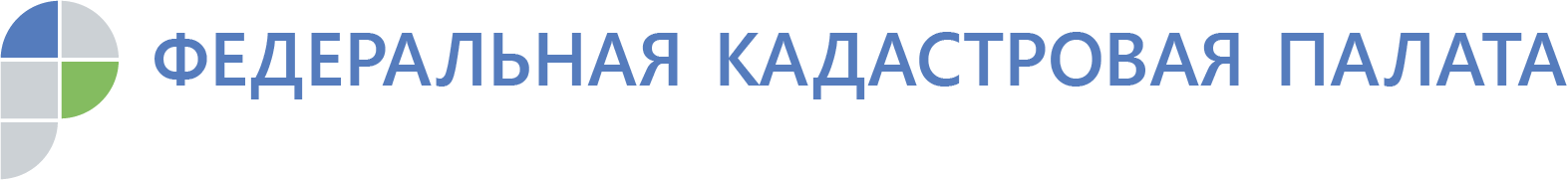 Кадастровая палата по Республике Хакасия подвела итоги марафона горячих линийСпециалисты Кадастровой палаты ответили на вопросы, волнующие жителей РеспубликиС 23 по 27 сентября 2019 Кадастровая палата по Республике Хакасия (РХ) совместно с Управлением Росреестра по Республике Хакасия провели марафон «горячих линий». В течение всей недели специалисты консультировали жителей сибирского региона по интересующим их вопросам, разбирали конкретные ситуации обратившихся граждан, давали  советы по их решению.  Марафон «горячих линий» - совместная акция, проводимая ежеквартально Кадастровой палатой и Управлением Росреестра по Республике Хакасия. Прежде всего, это предоставление консультационных услуг населению в телефонном режиме. Именно такой способ обратной связи более доступен для граждан, занятых на работе или проживающих в отдаленных населенных пунктах. 	В течение недели специалисты консультировали жителей Хакасии по вопросам недвижимости.   Многих интересовало:  каким образом определяется кадастровая стоимость зданий и помещений? 	Как поясняет начальник отдела определения кадастровой стоимости Кадастровой палаты Лариса Казаковцева: «Кадастровая стоимость объектов недвижимости рассчитывается  Филиалом в рамках полномочий, с применением удельных показателей кадастровой стоимости, утверждённых приказом Минимущества РХ, с учётом характеристик объектов недвижимости. Важным показателем при расчете кадастровой стоимости является назначение помещения или здания – «жилое» или «нежилое», либо «Многоквартирный дом», при этом учитывается местоположение объекта недвижимости». 	Также поступил ряд вопросов о возможности учета и регистрации права на садовые дома и индивидуальные жилые дома, построенные в 1970-2000 годах. «Федеральным законом 267-ФЗ от 2 августа 2019 года внесены изменения, позволяющие до 1 марта 2021 года осуществить кадастровый учет и регистрацию права на садовый дом, построенный на земельном участке, предназначенном для ведения садоводства, на основании технического плана и правоустанавливающего документа на земельный участок. При этом для подготовки технического плана не требуется наличие уведомления о планируемых строительстве или реконструкции объекта индивидуального жилищного строительства или садового дома, уведомления об окончании строительства или реконструкции объекта индивидуального жилищного строительства или садового дома. Технический план может быть подготовлен на основании декларации об объекте недвижимости», - говорит заместитель начальника отдела учетный действий Кадастровой палаты Елена Сергеева.	«Для жилого дома, возведенного или реконструированного на земельном участке, предназначенном для индивидуального жилищного строительства или для ведения личного подсобного хозяйства, в границах населенного пункта, после 4 августа 2018 года, применяется уведомительный порядок, установленный статьей 51.1 Градостроительного кодекса», - добавила Елена Сергеева.	Самыми популярными, по-прежнему, остаются вопросы, касающиеся выдачи сведений из Единого государственного реестра недвижимости (ЕГРН).«Жители Хакасии чаще заказывают выписку из ЕГРН об основных характеристиках объекта недвижимости, которая включает в себя такие данные как: вид объекта недвижимости, кадастровый номер, основные характеристики (адрес, площадь, назначение, этаж), кадастровая стоимость, статус записи об объекте (учтенный или ранее учтенный) сведения о зарегистрированных правах, но не содержит сведений о частях объекта недвижимости, его координатах (при наличии), сведений об аренде частей недвижимости, перечня помещений, расположенных в здании, с указанием их характеристик и планов.Именно недостающая информация запрашиваемой выписки из ЕГРН об основных характеристиках вынуждает заказать другую выписку из ЕГРН.Поэтому, прежде чем заказать выписку из ЕГРН, необходимо уточнить для каких целей она вам потребуется: для суда; для совершения сделок; для расчета налога на кадастровую стоимость; для определения собственников или же для проверки чистоты недвижимости», - отмечает Елена Рыбакова, инженер отдела подготовки сведений Кадастровой палаты.Проведение «горячих линий» направлено на получение профессиональной консультации жителями Хакасии, а также на решение вопросов, которые возможно решить в телефонном режиме.  Контакты для СМИТатьяна Бородинаспециалист по связям с общественностьюКадастровая палата по Республике Хакасия8 (3902) 35 84 96 (доб.2271)Press@19.kadastr.ruwww.fkprf655017, Абакан, улица Кирова, 100, кабинет 105.